<Commission>{ECON}Ekonomikas un monetārā komiteja</Commission>ECON_PV(2019)0904_1PROTOKOLSSanāksme 2019. gada 4. septembrī plkst. 9.00–13.00 un plkst. 14.30–18.30,2019. gada 5. septembrī plkst. 9.00–12.30BRISELĒSanāksme tika atklāta trešdien, 2019. gada 4. septembrī, plkst. 9.07 priekšsēdētāja pirmā vietnieka Luděk Niedermaye vadībā.1.	Darba kārtības pieņemšana2.	Sanāksmes vadītāja paziņojumi 	Paziņojumu nebija.3.	ECON komitejas 2020. gada sanāksmju grafika projekta pieņemšana	ECON/9/01062	Lēmums:	sanāksmju grafika projektu pieņēma. 4.	Atklāta uzklausīšana, piedaloties ECB Uzraudzības valdes priekšsēdētājam Andrea Enria	ECON/9/004905.	Eiropas Centrālās bankas prezidenta iecelšana	ECON/9/00718	*	2019/0810(NLE)	N9-0023/2019 – C9-0048/2019	Viedokļu apmaiņa ar amata kandidātuSanāksme turpinājās plkst. 14.35 priekšsēdētāja pirmā vietnieka Luděk Niedermayer vadībā.6.	Dialogs par ekonomikas jautājumiem un viedokļu apmaiņa ar ECOFIN padomes priekšsēdētāju un Somijas finanšu ministru Mika Lintilä	ECON/9/010607.	Eiropas Centrālās bankas Uzraudzības valdes priekšsēdētāja vietnieka iecelšana	ECON/9/00583	*	2019/0903(NLE)	N9-0008/2019 – C9-0028/2019	Viedokļu apmaiņa ar amata kandidātu8.	Eiropas Savienības 2020. finanšu gada vispārējais budžets — visas iedaļas	ECON/9/00545		2019/2028(BUD)		Grozījumu izskatīšana	Grozījumu iesniegšanas termiņš: 2019. gada 25. jūlijā plkst. 17.009.	Eiropas Centrālās bankas prezidenta iecelšana	ECON/9/00718	*	2019/0810(NLE)	N9-0023/2019 – C9-0048/2019	Ziņojuma projekta pieņemšana10.	Eiropas Centrālās bankas Uzraudzības valdes priekšsēdētāja vietnieka iecelšana	ECON/9/00583	*	2019/0903(NLE)	N9-0008/2019 – C9-0028/2019	Ziņojuma projekta pieņemšana11.	Eiropas Savienības 2020. finanšu gada vispārējais budžets — visas iedaļas	ECON/9/00545		2019/2028(BUD)		Atzinuma projekta un budžeta grozījumu pieņemšana	Grozījumu iesniegšanas termiņš: 2019. gada 25. jūlijā plkst. 17.00Sanāksme tika atsākta plkst. 09.09 priekšsēdētāja pirmā vietnieka Luděk Niedermayer vadībā un pēc tam priekšsēdētāja ceturtā vietnieka José Gusmão vadībā.12.	Eurozonas 2019. gada ekonomikas politikas nostādnes	ECON/9/01058	Ziņojuma projekta izskatīšana13.	Viedokļu apmaiņa ar Eiropas Komisijas un Eiropas Banku iestādes pārstāvjiem par to, kā tiek īstenoti tiesību akti nelikumīgi iegūtu līdzekļu legalizēšanas novēršanas jomā	ECON/9/0116014.	Dažādi jautājumi 	Jautājumu nebija.15.	Nākamās sanāksmes 	Apstiprināts
Pirmdien, 2019. gada 23. septembrī plkst. 15.00–18.30 un otrdien, 2019. gada 24. septembrī plkst. 9.00–12.30 un plkst. 14.30–18.30Sanāksme tika slēgta plkst. 11.46.Results of roll-call votesContents1.	General budget of the European Union for the financial year 2020 – all sections	71.1.	Final vote on text as amended	7Key to symbols:+	:	in favour-	:	against0	:	abstention1.	General budget of the European Union for the financial year 2020 – all sections1.1.	Final vote on text as amendedПРИСЪСТВЕН ЛИСТ/LISTA DE ASISTENCIA/PREZENČNÍ LISTINA/DELTAGERLISTE/ ANWESENHEITSLISTE/KOHALOLIJATE NIMEKIRI/ΚΑΤΑΣΤΑΣΗ ΠΑΡΟΝΤΩΝ/RECORD OF ATTENDANCE/ LISTE DE PRÉSENCE/POPIS NAZOČNIH/ELENCO DI PRESENZA/APMEKLĒJUMU REĢISTRS/DALYVIŲ SĄRAŠAS/ JELENLÉTI ÍV/REĠISTRU TA' ATTENDENZA/PRESENTIELIJST/LISTA OBECNOŚCI/LISTA DE PRESENÇAS/ LISTĂ DE PREZENŢĂ/PREZENČNÁ LISTINA/SEZNAM NAVZOČIH/LÄSNÄOLOLISTA/DELTAGARLISTAПрисъствал на/Presente el/Přítomný dne/Til stede den/Anwesend am/Viibis(id) kohal/Παρών στις/Present on/Présent le/Nazočni dana/Presente il/Piedalījās/ Dalyvauja/Jelen volt/Preżenti fi/Aanwezig op/Obecny dnia/Presente em/Prezent/Prítomný dňa/Navzoči dne/Läsnä/Närvarande den:(1)	4.9.2019(2)	5.9.2019* 	(P)	=	Председател/Presidente/Předseda/Formand/Vorsitzender/Esimees/Πρόεδρος/Chair(wo)man/Président/Predsjednik/Priekšsēdētājs/ Pirmininkas/Elnök/'Chairman'/Voorzitter/Przewodniczący/Preşedinte/Predseda/Predsednik/Puheenjohtaja/Ordförande	(VP) =	Заместник-председател/Vicepresidente/Místopředseda/Næstformand/Stellvertretender Vorsitzender/Aseesimees/Αντιπρόεδρος/ Vice-Chair(wo)man/Potpredsjednik/Vice-Président/Potpredsjednik/Priekšsēdētāja vietnieks/Pirmininko pavaduotojas/Alelnök/ Viċi 'Chairman'/Ondervoorzitter/Wiceprzewodniczący/Vice-Presidente/Vicepreşedinte/Podpredseda/Podpredsednik/ Varapuheenjohtaja/Vice ordförande	(M)	=	Член/Miembro/Člen/Medlem./Mitglied/Parlamendiliige/Μέλος/Member/Membre/Član/Membro/Deputāts/Narys/Képviselő/ Membru/Lid/Członek/Membro/Membru/Člen/Poslanec/Jäsen/Ledamot	(F)	=	Длъжностно лице/Funcionario/Úředník/Tjenestemand/Beamter/Ametnik/Υπάλληλος/Official/Fonctionnaire/Dužnosnik/ Funzionario/Ierēdnis/Pareigūnas/Tisztviselő/Uffiċjal/Ambtenaar/Urzędnik/Funcionário/Funcţionar/Úradník/Uradnik/Virkamies/ TjänstemanEiropas Parlaments2019-2024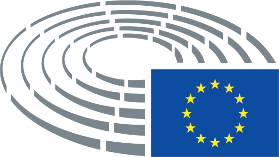 Lēmums:darba kārtību pieņēma tādu, kā norādīts šajā protokolā.CM – PE640.616v01-00Uzstājās:Luděk Niedermayer, Andrea Enria, Danuta Maria Hübner, Jonás Fernández, Luis Garicano, Sven Giegold, Herve Juvin, Derk Jan Eppink, José Gusmão, Georgios Kyrtsos, Margarida Marques, Billy Kelleher, Stefan Berger.Referents:Referents:Referents:Roberto Gualtieri (S&D)Atbildīgā komiteja:Atbildīgā komiteja:Atbildīgā komiteja:ECONECONUzstājās:Luděk Niedermayer, Christine Lagarde, Markus Ferber, Jonás Fernández, Luis Garicano, Sven Giegold, Herve Juvin, Derk Jan Eppink, Manon Aubry, Othmar Karas, Pedro Marques, Pascal Canfin, Lídia Pereira, Paul Tang, Damien Carême, Gunnar Beck, Johan Van Overtveldt, José Manuel García-Margallo y Marfil, Engin Eroglu, Piernicola Pedicini, Irene Tinagli, Enikő Győri, Dimitrios Papadimoulis, Joachim Schuster, Ernest Urtasun, Antonio Maria Rinaldi, Stéphanie Yon-Courtin, José Gusmão.Uzstājās:Luděk Niedermayer, Mika Lintila, Eero Heinäluoma, Luis Garicano, Ville Niinistö, Gunnar Beck, Eugen Jurzyca, Dimitrios Papadimoulis, Stefan Berger, Costas Mavrides, Luisa Porritt, Jessica Polfjärd, Alfred Sant, Jessica Stegrud, Margarida Marques, Lefteris Nikolaou-Alavanos, Niels Fuglsang, Enikő Győri.Referents:Referents:Referents:Roberto Gualtieri (S&D)Atbildīgā komiteja:Atbildīgā komiteja:Atbildīgā komiteja:ECONECONUzstājās:Luděk Niedermayer, Yves Mersch, Markus Ferber, Jonás Fernández, Monica Semedo, Ernest Urtasun, Gunnar Beck, Derk Jan Eppink, Danuta Maria Hübner.Atzinuma sagatavotājs:Atzinuma sagatavotājs:Atzinuma sagatavotājs:Atzinuma sagatavotājs:Siegfried Mureşan (PPE)Siegfried Mureşan (PPE)PA – PE638.801v01-00
AM – PE639.884v02-00
AB – PE640.607v01-00Atbildīgā komiteja:Atbildīgā komiteja:Atbildīgā komiteja:Atbildīgā komiteja:BUDG – Monika Hohlmeier (PPE)
Eider Gardiazabal Rubial
(S&D)DT – PE639.763v02-00Atzinumi:Atzinumi:Atzinumi:Atzinumi:AFET, DEVE, INTA, CONT, ECON, EMPL, ENVI, ITRE, IMCO, TRAN, REGI, AGRI, PECH, CULT, JURI, LIBE, AFCO, FEMM, PETIAFET, DEVE, INTA, CONT, ECON, EMPL, ENVI, ITRE, IMCO, TRAN, REGI, AGRI, PECH, CULT, JURI, LIBE, AFCO, FEMM, PETIAFET, DEVE, INTA, CONT, ECON, EMPL, ENVI, ITRE, IMCO, TRAN, REGI, AGRI, PECH, CULT, JURI, LIBE, AFCO, FEMM, PETIUzstājās:Luděk Niedermayer, Siegfried Mureşan, Jonás Fernández, Luis Garicano, Sven Giegold, José Gusmão.Referents:Referents:Referents:Roberto Gualtieri (S&D)Atbildīgā komiteja:Atbildīgā komiteja:Atbildīgā komiteja:ECONECONLēmums:ziņojuma projektu pieņēma, 37 deputātiem balsojot par, 11 — pret un 4 deputātiem atturoties.Referents:Referents:Referents:Roberto Gualtieri (S&D)Atbildīgā komiteja:Atbildīgā komiteja:Atbildīgā komiteja:ECONECONLēmums:ziņojuma projektu pieņēma, 35 deputātiem balsojot par, 14 — pret un 4 deputātiem atturoties.Atzinuma sagatavotājs:Atzinuma sagatavotājs:Atzinuma sagatavotājs:Atzinuma sagatavotājs:Siegfried Mureşan (PPE)Siegfried Mureşan (PPE)PA – PE638.801v01-00
AM – PE639.884v02-00
AB – PE640.607v01-00Atbildīgā komiteja:Atbildīgā komiteja:Atbildīgā komiteja:Atbildīgā komiteja:BUDG – Monika Hohlmeier (PPE)
Eider Gardiazabal Rubial
(S&D)DT – PE639.763v02-00Atzinumi:Atzinumi:Atzinumi:Atzinumi:AFET, DEVE, INTA, CONT, ECON, EMPL, ENVI, ITRE, IMCO, TRAN, REGI, AGRI, PECH, CULT, JURI, LIBE, AFCO, FEMM, PETIAFET, DEVE, INTA, CONT, ECON, EMPL, ENVI, ITRE, IMCO, TRAN, REGI, AGRI, PECH, CULT, JURI, LIBE, AFCO, FEMM, PETIAFET, DEVE, INTA, CONT, ECON, EMPL, ENVI, ITRE, IMCO, TRAN, REGI, AGRI, PECH, CULT, JURI, LIBE, AFCO, FEMM, PETIReferente:Referente:Referente:Esther de Lange (PPE)PR – PE639.994v01-00Lēmums:ziņojuma projekta izskatīšanaUzstājās:Luděk Niedermayer, Esther de Lange, Jonás Fernández, Luis Garicano, Sven Giegold, Eugen Jurzyca, José Gusmão, Margarida Marques, Frances Fitzgerald, Francesca Donato, Stasys Jakeliūnas.Uzstājās:Luděk Niedermayer, José Manuel Campa, representative Commission, José Gusmão, David Casa, Paul Tang, Luis Garicano, Sven Giegold, Gunnar Beck, Dimitrios Papadimoulis, Markus Ferber, Neena Gill, Ondřej Kovařík, Othmar Karas, Niels Fuglsang, Stasys Jakeliūnas, Dragoş Pîslaru.39+PPEStefan Berger, Cristian-Silviu Buşoi, Markus Ferber, Frances Fitzgerald, José Manuel García-Margallo y Marfil, Danuta Maria Hübner, Othmar Karas, Georgios Kyrtsos, Aušra Maldeikienė, Siegfried Mureşan, Luděk Niedermayer, Lídia Pereira, Inese VaidereRENEWGilles Boyer, Engin Eroglu, Luis Garicano, Billy Kelleher, Ondřej Kovařík, Dragoş Pîslaru, Luisa Porritt, Stéphanie Yon-CourtinS&DCarmen Avram, Jonás Fernández, Niels Fuglsang, Neena Gill, Eero Heinäluoma, Margarida Marques, Costas Mavrides, Csaba Molnár, Evelyn Regner, Alfred Sant, Joachim Schuster, Pedro Silva Pereira, Irene TinagliVERTS/ALESven Giegold, Stasys Jakeliūnas, Alice Kuhnke, Ville Niinistö, Ernest Urtasun12-ECRDerk Jan Eppink, Eugen JurzycaGUE/NGLManon Aubry, José Gusmão, Dimitrios PapadimoulisIDGerolf Annemans, Gunnar Beck, Herve Juvin, Antonio Maria Rinaldi, Marco ZanniNIJake PughPPEEnikő Győri20ECRJohan Van OvertveldtNIPiernicola PediciniCorrections to votes and voting intentions+-0Бюро/Mesa/Předsednictvo/Formandskabet/Vorstand/Juhatus/Προεδρείο/Bureau/Predsjedništvo/Ufficio di presidenza/Prezidijs/ Biuras/Elnökség/Prezydium/Birou/Predsedníctvo/Predsedstvo/Puheenjohtajisto/Presidiet (*)Luděk Niedermayer (1,2), Stéphanie Yon-Courtin (1), Derk Jan Eppink (1,2), José Gusmão (1,2)Членове/Diputados/Poslanci/Medlemmer/Mitglieder/Parlamendiliikmed/Μέλη/Members/Députés/Zastupnici/Deputati/Deputāti/Nariai/Képviselõk/Membri/Leden/Posłowie/Deputados/Deputaţi/Jäsenet/LedamöterGunnar Beck (1,2), Stefan Berger (1,2), Gilles Boyer (1,2), Cristian-Silviu Buşoi (1), Engin Eroglu (1,2), Markus Ferber (1,2), Jonás Fernández (1,2), Raffaele Fitto (1), Frances Fitzgerald (1,2),  José Manuel García-Margallo y Marfil (1), Luis Garicano (1,2), Sven Giegold (1,2), Neena Gill (1,2), Valentino Grant (1,2), Enikő Győri (1,2), Ben Habib (1), Eero Heinäluoma (1), Danuta Maria Hübner (1,2), Stasys Jakeliūnas (1,2), Herve Juvin (1,2), Othmar Karas (1,2), Billy Kelleher (1,2), Ondřej Kovařík (1,2), Georgios Kyrtsos (1,2), Philippe Lamberts (1), Aušra Maldeikienė (1,2), Costas Mavrides (1), Csaba Molnár (1,2), Dimitrios Papadimoulis (1,2), Piernicola Pedicini (1), Lídia Pereira (1,2), Sirpa Pietikäinen (1), Dragoş Pîslaru (1,2), Luisa Porritt (1,2), Jake Pugh (1), Evelyn Regner (1,2), Antonio Maria Rinaldi (1), Alfred Sant (1,2), Joachim Schuster (1), Pedro Silva Pereira (1), Paul Tang (1,2), Ernest Urtasun (1), Inese Vaidere (1), Johan Van Overtveldt (1,2), Marco Zanni (1,2)Заместници/Suplentes/Náhradníci/Stedfortrædere/Stellvertreter/Asendusliikmed/Αναπληρωτές/Substitutes/Suppléants/Zamjenici/ Supplenti/Aizstājēji/Pavaduojantysnariai/Póttagok/Sostituti/Plaatsvervangers/Zastępcy/Membros suplentes/Supleanţi/Náhradníci/ Namestniki/Varajäsenet/SuppleanterGerolf Annemans (1), Manon Aubry (1), Carmen Avram (1), Nicola Beer (1,2), Gabriele Bischoff (1), Pascal Canfin (1), Damien Carême (1), David Casa (2), Lefteris Christoforou (1), Francesca Donato (1,2), Bas Eickhout (1), Agnès Evren (1), Niels Fuglsang (1,2), Christophe Hansen (1), Martin Hlaváček (2), Eugen Jurzyca (1,2), Esther de Lange (2), Margarida Marques (1,2), Pedro Marques (1), Siegfried Mureşan (1), Caroline Nagtegaal (1), Ville Niinistö (1), Lefteris Nikolaou-Alavanos (1), Mikuláš Peksa (1,2), Jessica Polfjärd (1), Nicolas Schmit (1,2), Andreas Schwab (1,2), Stéphane Séjourné (1), Monica Semedo (1,2), Jessica Stegrud (1), Antonio Tajani (1,2), Irene Tinagli (1,2) 209 (7)209 (7)Andrus Ansip (1), Pascal Arimont (1), José Manuel Fernandes (1,2), João Ferreira (1), Bernard Guetta (1), Alice Kuhnke (1,2), Stelios Kympouropoulos (1), Inma Rodríguez-Piñero (1)Andrus Ansip (1), Pascal Arimont (1), José Manuel Fernandes (1,2), João Ferreira (1), Bernard Guetta (1), Alice Kuhnke (1,2), Stelios Kympouropoulos (1), Inma Rodríguez-Piñero (1)216 (3)216 (3)56 (8) (Точка от дневния ред/Punto del orden del día/Bod pořadu jednání (OJ)/Punkt på dagsordenen/Tagesordnungspunkt/ Päevakorra punkt/Ημερήσια Διάταξη Σημείο/Agenda item/Point OJ/Točka dnevnog reda/Punto all'ordine del giorno/Darba kārtības punkts/Darbotvarkės punktas/Napirendi pont/Punt Aġenda/Agendapunt/Punkt porządku dziennego/Ponto OD/Punct de pe ordinea de zi/Bod programu schôdze/Točka UL/Esityslistan kohta/Föredragningslista punkt)56 (8) (Точка от дневния ред/Punto del orden del día/Bod pořadu jednání (OJ)/Punkt på dagsordenen/Tagesordnungspunkt/ Päevakorra punkt/Ημερήσια Διάταξη Σημείο/Agenda item/Point OJ/Točka dnevnog reda/Punto all'ordine del giorno/Darba kārtības punkts/Darbotvarkės punktas/Napirendi pont/Punt Aġenda/Agendapunt/Punkt porządku dziennego/Ponto OD/Punct de pe ordinea de zi/Bod programu schôdze/Točka UL/Esityslistan kohta/Föredragningslista punkt)Наблюдатели/Observadores/Pozorovatelé/Observatører/Beobachter/Vaatlejad/Παρατηρητές/Observers/Observateurs/Promatrači/ Osservatori/Novērotāji/Stebėtojai/Megfigyelők/Osservaturi/Waarnemers/Obserwatorzy/Observadores/Observatori/Pozorovatelia/ Opazovalci/Tarkkailijat/ObservatörerПо покана на председателя/Por invitación del presidente/Na pozvání předsedy/Efter indbydelse fra formanden/Auf Einladung des Vorsitzenden/Esimehe kutsel/Με πρόσκληση του Προέδρου/At the invitation of the Chair(wo)man/Sur l’invitation du président/ Na poziv predsjednika/Su invito del presidente/Pēc priekšsēdētāja uzaicinājuma/Pirmininkui pakvietus/Az elnök meghívására/ Fuq stedina taċ-'Chairman'/Op uitnodiging van de voorzitter/Na zaproszenie Przewodniczącego/A convite do Presidente/La invitaţia preşedintelui/Na pozvanie predsedu/Na povabilo predsednika/Puheenjohtajan kutsusta/På ordförandens inbjudanСъвет/Consejo/Rada/Rådet/Rat/Nõukogu/Συμβούλιο/Council/Conseil/Vijeće/Consiglio/Padome/Taryba/Tanács/Kunsill/Raad/ Conselho/Consiliu/Svet/Neuvosto/Rådet (*)Съвет/Consejo/Rada/Rådet/Rat/Nõukogu/Συμβούλιο/Council/Conseil/Vijeće/Consiglio/Padome/Taryba/Tanács/Kunsill/Raad/ Conselho/Consiliu/Svet/Neuvosto/Rådet (*)Комисия/Comisión/Komise/Kommissionen/Kommission/Euroopa Komisjon/Επιτροπή/Commission/Komisija/Commissione/Bizottság/ Kummissjoni/Commissie/Komisja/Comissão/Comisie/Komisia/Komissio/Kommissionen (*)Комисия/Comisión/Komise/Kommissionen/Kommission/Euroopa Komisjon/Επιτροπή/Commission/Komisija/Commissione/Bizottság/ Kummissjoni/Commissie/Komisja/Comissão/Comisie/Komisia/Komissio/Kommissionen (*)Други институции/Otras instituciones/Ostatní orgány a instituce/Andre institutioner/Andere Organe/Muud institutsioonid/ Άλλα θεσμικά όργανα/Other institutions/Autres institutions/Druge institucije/Altre istituzioni/Citas iestādes/Kitos institucijos/ Más intézmények/Istituzzjonijiet oħra/Andere instellingen/Inne instytucje/Outras Instituições/Alte instituţii/Iné inštitúcie/Muut toimielimet/Andra institutioner/organДруги институции/Otras instituciones/Ostatní orgány a instituce/Andre institutioner/Andere Organe/Muud institutsioonid/ Άλλα θεσμικά όργανα/Other institutions/Autres institutions/Druge institucije/Altre istituzioni/Citas iestādes/Kitos institucijos/ Más intézmények/Istituzzjonijiet oħra/Andere instellingen/Inne instytucje/Outras Instituições/Alte instituţii/Iné inštitúcie/Muut toimielimet/Andra institutioner/organДруги участници/Otros participantes/Ostatní účastníci/Endvidere deltog/Andere Teilnehmer/Muud osalejad/Επίσης Παρόντες/Other participants/Autres participants/Drugi sudionici/Altri partecipanti/Citi klātesošie/Kiti dalyviai/Más résztvevők/Parteċipanti ohra/Andere aanwezigen/Inni uczestnicy/Outros participantes/Alţi participanţi/Iní účastníci/Drugi udeleženci/Muut osallistujat/Övriga deltagareСекретариат на политическите групи/Secretaría de los Grupos políticos/Sekretariát politických skupin/Gruppernes sekretariat/ Sekretariat der Fraktionen/Fraktsioonide sekretariaat/Γραμματεία των Πολιτικών Ομάδων/Secretariats of political groups/Secrétariat des groupes politiques/Tajništva klubova zastupnika/Segreteria gruppi politici/Politisko grupu sekretariāts/Frakcijų sekretoriai/ Képviselőcsoportok titkársága/Segretarjat gruppi politiċi/Fractiesecretariaten/Sekretariat Grup Politycznych/Secr. dos grupos políticos/Secretariate grupuri politice/Sekretariát politických skupín/Sekretariat političnih skupin/Poliittisten ryhmien sihteeristöt/ Gruppernas sekretariatСекретариат на политическите групи/Secretaría de los Grupos políticos/Sekretariát politických skupin/Gruppernes sekretariat/ Sekretariat der Fraktionen/Fraktsioonide sekretariaat/Γραμματεία των Πολιτικών Ομάδων/Secretariats of political groups/Secrétariat des groupes politiques/Tajništva klubova zastupnika/Segreteria gruppi politici/Politisko grupu sekretariāts/Frakcijų sekretoriai/ Képviselőcsoportok titkársága/Segretarjat gruppi politiċi/Fractiesecretariaten/Sekretariat Grup Politycznych/Secr. dos grupos políticos/Secretariate grupuri politice/Sekretariát politických skupín/Sekretariat političnih skupin/Poliittisten ryhmien sihteeristöt/ Gruppernas sekretariatPPES&DRenewVerts/ALEIDECRGUE/NGLNIJose Botella, Eriks Dauksts, Jan WisswaesserMiguel Carapeto, Aurore Chardonnet, Luca Fossati, Stine Larsen, Susanne ReitherClaire Donlon, Philip Drauz, Petra Solli, Jeremy Van GorpPetroula Georgaraki, Julian Müller, Catherine Olier, Francisco Padilla OlivaresAndrea Curri, Alexandre Heuzey, Xavier EveraertAnna Davreux, Luc RochtusTobias Gross, Charalampos Kontonis, Sofia NevesКабинет на председателя/Gabinete del Presidente/Kancelář předsedy/Formandens Kabinet/Kabinett des Präsidenten/Presidendi kantselei/Γραφείο Προέδρου/President's Office/Cabinet du Président/Ured predsjednika/Gabinetto del Presidente/Priekšsēdētāja kabinets/Pirmininko kabinetas/Elnöki hivatal/Kabinett tal-President/Kabinet van de Voorzitter/Gabinet Przewodniczącego/Gabinete do Presidente/Cabinet Preşedinte/Kancelária predsedu/Urad predsednika/Puhemiehen kabinetti/Talmannens kansliКабинет на председателя/Gabinete del Presidente/Kancelář předsedy/Formandens Kabinet/Kabinett des Präsidenten/Presidendi kantselei/Γραφείο Προέδρου/President's Office/Cabinet du Président/Ured predsjednika/Gabinetto del Presidente/Priekšsēdētāja kabinets/Pirmininko kabinetas/Elnöki hivatal/Kabinett tal-President/Kabinet van de Voorzitter/Gabinet Przewodniczącego/Gabinete do Presidente/Cabinet Preşedinte/Kancelária predsedu/Urad predsednika/Puhemiehen kabinetti/Talmannens kansliКабинет на генералния секретар/Gabinete del Secretario General/Kancelář generálního tajemníka/Generalsekretærens Kabinet/ Kabinett des Generalsekretärs/Peasekretäri büroo/Γραφείο Γενικού Γραμματέα/Secretary-General's Office/Cabinet du Secrétaire général/Ured glavnog tajnika/Gabinetto del Segretario generale/Ģenerālsekretāra kabinets/Generalinio sekretoriaus kabinetas/ Főtitkári hivatal/Kabinett tas-Segretarju Ġenerali/Kabinet van de secretaris-generaal/Gabinet Sekretarza Generalnego/Gabinete do Secretário-Geral/Cabinet Secretar General/Kancelária generálneho tajomníka/Urad generalnega sekretarja/Pääsihteerin kabinetti/ Generalsekreterarens kansliКабинет на генералния секретар/Gabinete del Secretario General/Kancelář generálního tajemníka/Generalsekretærens Kabinet/ Kabinett des Generalsekretärs/Peasekretäri büroo/Γραφείο Γενικού Γραμματέα/Secretary-General's Office/Cabinet du Secrétaire général/Ured glavnog tajnika/Gabinetto del Segretario generale/Ģenerālsekretāra kabinets/Generalinio sekretoriaus kabinetas/ Főtitkári hivatal/Kabinett tas-Segretarju Ġenerali/Kabinet van de secretaris-generaal/Gabinet Sekretarza Generalnego/Gabinete do Secretário-Geral/Cabinet Secretar General/Kancelária generálneho tajomníka/Urad generalnega sekretarja/Pääsihteerin kabinetti/ Generalsekreterarens kansliГенерална дирекция/Dirección General/Generální ředitelství/Generaldirektorat/Generaldirektion/Peadirektoraat/Γενική Διεύθυνση/ Directorate-General/Direction générale/Glavna uprava/Direzione generale/Ģenerāldirektorāts/Generalinis direktoratas/Főigazgatóság/ Direttorat Ġenerali/Directoraten-generaal/Dyrekcja Generalna/Direcção-Geral/Direcţii Generale/Generálne riaditeľstvo/Generalni direktorat/Pääosasto/GeneraldirektoratГенерална дирекция/Dirección General/Generální ředitelství/Generaldirektorat/Generaldirektion/Peadirektoraat/Γενική Διεύθυνση/ Directorate-General/Direction générale/Glavna uprava/Direzione generale/Ģenerāldirektorāts/Generalinis direktoratas/Főigazgatóság/ Direttorat Ġenerali/Directoraten-generaal/Dyrekcja Generalna/Direcção-Geral/Direcţii Generale/Generálne riaditeľstvo/Generalni direktorat/Pääosasto/GeneraldirektoratDG PRESDG IPOLDG EXPODG EPRSDG COMMDG PERSDG INLODG TRADDG LINCDG FINSDG ITECDG SAFEKarl-Peter RepplingerDorota Kolinska, John SchranzПравна служба/Servicio Jurídico/Právní služba/Juridisk Tjeneste/Juristischer Dienst/Õigusteenistus/Νομική Υπηρεσία/Legal Service/ Service juridique/Pravna služba/Servizio giuridico/Juridiskais dienests/Teisės tarnyba/Jogi szolgálat/Servizz legali/Juridische Dienst/ Wydział prawny/Serviço Jurídico/Serviciu Juridic/Právny servis/Oikeudellinen yksikkö/RättstjänstenMario SammutСекретариат на комисията/Secretaría de la comisión/Sekretariát výboru/Udvalgssekretariatet/Ausschusssekretariat/Komisjoni sekretariaat/Γραμματεία επιτροπής/Committee secretariat/Secrétariat de la commission/Tajništvo odbora/Segreteria della commissione/ Komitejas sekretariāts/Komiteto sekretoriatas/A bizottság titkársága/Segretarjat tal-kumitat/Commissiesecretariaat/Sekretariat komisji/ Secretariado da comissão/Secretariat comisie/Sekretariat odbora/Valiokunnan sihteeristö/UtskottssekretariatetClaudia Lindemann, François-Régis Babinet, Willemijn de Jong, Samuel De Lemos Peixoto, Bettina de Souza Guilherme, Stephanie Honnefelder, Katarina Jastrzembska, Doris Kolassa, Katharina Krell, Cécilia Lemonnier-Hagelstam, Rudolf Maier, Massimo Palumbo, Marcus Scheuren, Sébastien Vanhoucke, Benoit WetsСътрудник/Asistente/Asistent/Assistent/Assistenz/Βοηθός/Assistant/Assistente/Palīgs/Padėjėjas/Asszisztens/Asystent/Pomočnik/ Avustaja/AssistenterBrendan Dignam, Maxime Servotte